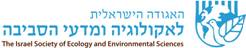 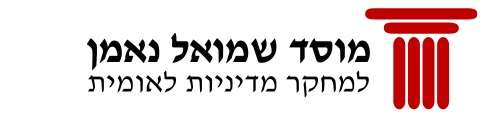 "קמפוס ירוק", הטכניון, מוסד שמואל נאמן והאגודה הישראלית לאקולוגיה ומדעי הסביבהמזמינים אותך לערב עיון בנושא:"אוניברסיטאות מקיימות: חינוך סביבתי במוסדות להשכלה גבוהה"שיתקיים ביום ראשון, 12.2.12 באודיטוריום באטלר במוסד נאמן, הטכניוןבתוכנית:14:30-15:00 התכנסות  ברכות ודברי פתיחה פרופ' מיכל גרין, דיקנית הסטודנטים, הטכניוןד"ר דורית באום, המשרד להגנת הסביבהפרופ' טלי טל, יו"ר "קמפוס ירוק", הטכניון, והאגודה הישראלית לאקולוגיה ומדעי הסביבה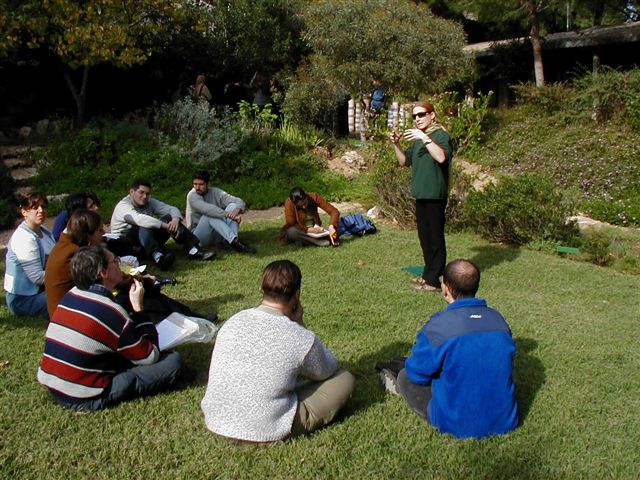 מושב I  15:15-16:45 יו"ר: גב' טל גולדרט, מרכזת קמפוס ירוק, הטכניון ומוסד נאמן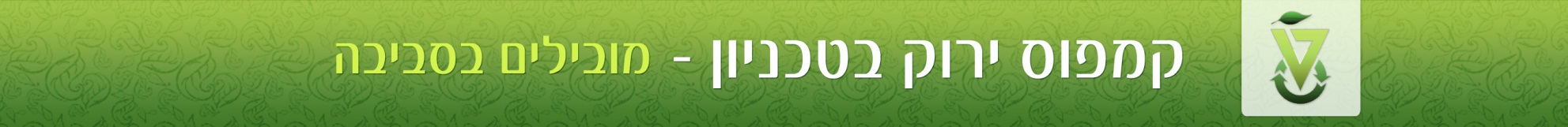 פרופ' ערן פייטלסון, האוניברסיטה העבריתלדעת הרבה על מעט או מעט על הרבה? הדילמה הבסיסית של חינוך סביבתי אקדמיד"ר דפנה גולדמן, מכללת בית ברל הקשר בין חשיפה להשכלה סביבתית באוניברסיטת חיפה ומאפייני האוריינות הסביבתית של הסטודנטיםגב' קרן קפלן, הטכניון(האם יש) חינוך לקיימות בטכניון ד"ר אילנה אבישר, מכללת סמינר הקיבוציםהכשרת מורים בעידן של אתגרים סביבתיים-חברתיים – קורסים ותכניות לימודים במכללת סמינר הקיבוצים הפסקת קפהמושב II 15:15-18:30 יו"ר: מר חנוך אילסר, מנכ"ל האגודה הישראלית לאקולוגיה ומדעי הסביבהד"ר אורית בן צבי אסרף, אוניברסיטת בן גוריון"ניהול מערכות סביבתיות בתעשייה" כמודל לקורס בפקולטה להנדסה, המשקף עקרונות של פיתוח בר קיימאפרופ' מוטי שכטר, המרכז הבינתחומי, הרצליהחינוך לקיימות במרכז הבינתחומיפרופ' מרסלו שטרנברג, יו"ר האגודה הישראלית לאקולוגיה ומדעי הסביבה, אוניברסיטת תל אביבהוראת אקולוגיה ומדעי הסביבה באוניברסיטאות בישראל: היש סיבות לדאגה?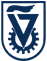 דיון  18:30-19:00בהנחיית פרופ' אופירה אילון, אוניברסיטת חיפה והאגודה הישראלית לאקולוגיה ומדעי הסביבה